Submit your application, class schedule, a short essay of no more than 500 words of why you want to participate as an intern, and resume to: lawclinic@ucmerced.eduLaw Clinic Internship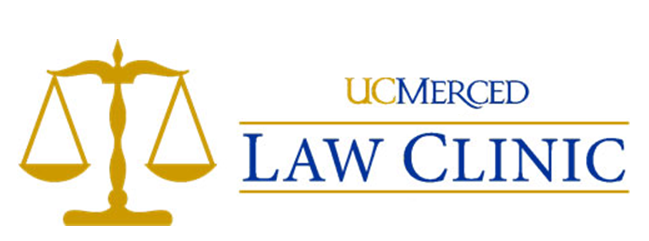 Law Clinic InternshipLaw Clinic InternshipLaw Clinic InternshipLaw Clinic InternshipLaw Clinic InternshipLaw Clinic InternshipLaw Clinic InternshipLaw Clinic InternshipLaw Clinic InternshipLaw Clinic InternshipLaw Clinic InternshipLaw Clinic InternshipLaw Clinic InternshipLaw Clinic InternshipLaw Clinic InternshipLaw Clinic InternshipLaw Clinic InternshipLaw Clinic InternshipLaw Clinic InternshipLaw Clinic InternshipLaw Clinic InternshipLaw Clinic InternshipLaw Clinic InternshipLaw Clinic InternshipLaw Clinic InternshipLaw Clinic InternshipLaw Clinic Internship1.  Full legal Name:1.  Full legal Name:1.  Full legal Name:1.  Full legal Name:1.  Full legal Name:1.  Full legal Name:1.  Full legal Name:1.  Full legal Name:1.  Full legal Name:Last Name Last Name Last Name Last Name Last Name Last Name Last Name Last Name Last Name FirstFirstFirstFirstFirstFirstFirstMiddleMiddleMiddle2.  Home number:2.  Home number:2.  Home number:2.  Home number:2.  Home number:2.  Home number:2.  Home number:2.  Home number:2.  Home number:Cell Phone:Cell Phone:Cell Phone:Cell Phone:3.  Street Address:3.  Street Address:3.  Street Address:3.  Street Address:3.  Street Address:3.  Street Address:3.  Street Address:3.  Street Address:3.  Street Address:4. E-mail:   CityCityCityCityCityCityCityCityCityStateStateStateZipZipZipZip5. Major: Minor: 5. Major: Minor: 5. Major: Minor: 5. Major: Minor: 5. Major: Minor: 5. Major: Minor: 5. Major: Minor: 5. Major: Minor: 5. Major: Minor: 5. Major: Minor: 5. Major: Minor: 5. Major: Minor: 5. Major: Minor: 5. Major: Minor: Class standing: Class standing: Class standing: Class standing: Class standing: Class standing: Class standing: Class standing: Class standing: Class standing: Class standing: Class standing: Class standing: Class standing: 6. Work Experience:  Start with the most recent work experience.  Describe all traditional, military and voluntary work experience.  Describe your knowledge, skills and abilities that demonstrate your qualifications for the position for which you are applying. 6. Work Experience:  Start with the most recent work experience.  Describe all traditional, military and voluntary work experience.  Describe your knowledge, skills and abilities that demonstrate your qualifications for the position for which you are applying. 6. Work Experience:  Start with the most recent work experience.  Describe all traditional, military and voluntary work experience.  Describe your knowledge, skills and abilities that demonstrate your qualifications for the position for which you are applying. 6. Work Experience:  Start with the most recent work experience.  Describe all traditional, military and voluntary work experience.  Describe your knowledge, skills and abilities that demonstrate your qualifications for the position for which you are applying. 6. Work Experience:  Start with the most recent work experience.  Describe all traditional, military and voluntary work experience.  Describe your knowledge, skills and abilities that demonstrate your qualifications for the position for which you are applying. 6. Work Experience:  Start with the most recent work experience.  Describe all traditional, military and voluntary work experience.  Describe your knowledge, skills and abilities that demonstrate your qualifications for the position for which you are applying. 6. Work Experience:  Start with the most recent work experience.  Describe all traditional, military and voluntary work experience.  Describe your knowledge, skills and abilities that demonstrate your qualifications for the position for which you are applying. 6. Work Experience:  Start with the most recent work experience.  Describe all traditional, military and voluntary work experience.  Describe your knowledge, skills and abilities that demonstrate your qualifications for the position for which you are applying. 6. Work Experience:  Start with the most recent work experience.  Describe all traditional, military and voluntary work experience.  Describe your knowledge, skills and abilities that demonstrate your qualifications for the position for which you are applying. 6. Work Experience:  Start with the most recent work experience.  Describe all traditional, military and voluntary work experience.  Describe your knowledge, skills and abilities that demonstrate your qualifications for the position for which you are applying. 6. Work Experience:  Start with the most recent work experience.  Describe all traditional, military and voluntary work experience.  Describe your knowledge, skills and abilities that demonstrate your qualifications for the position for which you are applying. 6. Work Experience:  Start with the most recent work experience.  Describe all traditional, military and voluntary work experience.  Describe your knowledge, skills and abilities that demonstrate your qualifications for the position for which you are applying. 6. Work Experience:  Start with the most recent work experience.  Describe all traditional, military and voluntary work experience.  Describe your knowledge, skills and abilities that demonstrate your qualifications for the position for which you are applying. 6. Work Experience:  Start with the most recent work experience.  Describe all traditional, military and voluntary work experience.  Describe your knowledge, skills and abilities that demonstrate your qualifications for the position for which you are applying. 6. Work Experience:  Start with the most recent work experience.  Describe all traditional, military and voluntary work experience.  Describe your knowledge, skills and abilities that demonstrate your qualifications for the position for which you are applying. 6. Work Experience:  Start with the most recent work experience.  Describe all traditional, military and voluntary work experience.  Describe your knowledge, skills and abilities that demonstrate your qualifications for the position for which you are applying. 6. Work Experience:  Start with the most recent work experience.  Describe all traditional, military and voluntary work experience.  Describe your knowledge, skills and abilities that demonstrate your qualifications for the position for which you are applying. 6. Work Experience:  Start with the most recent work experience.  Describe all traditional, military and voluntary work experience.  Describe your knowledge, skills and abilities that demonstrate your qualifications for the position for which you are applying. 6. Work Experience:  Start with the most recent work experience.  Describe all traditional, military and voluntary work experience.  Describe your knowledge, skills and abilities that demonstrate your qualifications for the position for which you are applying. 6. Work Experience:  Start with the most recent work experience.  Describe all traditional, military and voluntary work experience.  Describe your knowledge, skills and abilities that demonstrate your qualifications for the position for which you are applying. 6. Work Experience:  Start with the most recent work experience.  Describe all traditional, military and voluntary work experience.  Describe your knowledge, skills and abilities that demonstrate your qualifications for the position for which you are applying. 6. Work Experience:  Start with the most recent work experience.  Describe all traditional, military and voluntary work experience.  Describe your knowledge, skills and abilities that demonstrate your qualifications for the position for which you are applying. 6. Work Experience:  Start with the most recent work experience.  Describe all traditional, military and voluntary work experience.  Describe your knowledge, skills and abilities that demonstrate your qualifications for the position for which you are applying. 6. Work Experience:  Start with the most recent work experience.  Describe all traditional, military and voluntary work experience.  Describe your knowledge, skills and abilities that demonstrate your qualifications for the position for which you are applying. 6. Work Experience:  Start with the most recent work experience.  Describe all traditional, military and voluntary work experience.  Describe your knowledge, skills and abilities that demonstrate your qualifications for the position for which you are applying. 6. Work Experience:  Start with the most recent work experience.  Describe all traditional, military and voluntary work experience.  Describe your knowledge, skills and abilities that demonstrate your qualifications for the position for which you are applying. 6. Work Experience:  Start with the most recent work experience.  Describe all traditional, military and voluntary work experience.  Describe your knowledge, skills and abilities that demonstrate your qualifications for the position for which you are applying. 6. Work Experience:  Start with the most recent work experience.  Describe all traditional, military and voluntary work experience.  Describe your knowledge, skills and abilities that demonstrate your qualifications for the position for which you are applying. 7a.  Job Title7a.  Job Title7a.  Job Title7a.  Job Title7a.  Job Title7a.  Job TitleJob Duties:Job Duties:Job Duties:Job Duties:Job Duties:Job Duties:Job Duties:Job Duties: Employer Name Employer Name Employer Name Employer Name Employer Name Employer NameJob Duties:Job Duties:Job Duties:Job Duties:Job Duties:Job Duties:Job Duties:Job Duties: Employer  Address Employer  Address Employer  Address Employer  Address Employer  Address Employer  AddressJob Duties:Job Duties:Job Duties:Job Duties:Job Duties:Job Duties:Job Duties:Job Duties:Job Duties:Job Duties:Job Duties:Job Duties:Job Duties:Job Duties:Job Duties:Job Duties:PhonePhonePhonePhonePhoneJob Duties:Job Duties:Job Duties:Job Duties:Job Duties:Job Duties:Job Duties:Job Duties:Job Duties:Job Duties:Job Duties:Job Duties:Job Duties:Job Duties:Job Duties:Job Duties:  Supervisor / Manager  Supervisor / Manager  Supervisor / Manager  Supervisor / Manager  Supervisor / Manager  Supervisor / Manager  Supervisor / ManagerJob Duties:Job Duties:Job Duties:Job Duties:Job Duties:Job Duties:Job Duties:Job Duties:  Title  Title  Title  Title  Title  Title  TitleJob Duties:Job Duties:Job Duties:Job Duties:Job Duties:Job Duties:Job Duties:Job Duties:  Final Salary  Final Salary  Final Salary  Final Salary  Final Salary  Final Salary  Final SalaryJob Duties:Job Duties:Job Duties:Job Duties:Job Duties:Job Duties:Job Duties:Job Duties:  Dates (Month/ Year)  Dates (Month/ Year)  Dates (Month/ Year)  Dates (Month/ Year)  Dates (Month/ Year)  Dates (Month/ Year)  Dates (Month/ Year)ToToToToReason for leavingReason for leavingReason for leavingReason for leavingReason for leavingReason for leavingReason for leavingReason for leaving  Hours/week  Hours/week  Hours/week  Hours/week  Hours/week  Hours/week  Hours/week  Hours/week  Hours/week  Hours/week  Hours/week  Hours/week  Hours/weekReason for leavingReason for leavingReason for leavingReason for leavingReason for leavingReason for leavingReason for leavingReason for leaving8b.  Job Title8b.  Job Title8b.  Job Title8b.  Job Title8b.  Job Title8b.  Job Title Job Duties: Job Duties: Job Duties: Job Duties: Job Duties: Job Duties: Job Duties: Job Duties:  Employer Name  Employer Name  Employer Name  Employer Name  Employer Name  Employer Name Job Duties: Job Duties: Job Duties: Job Duties: Job Duties: Job Duties: Job Duties: Job Duties:  Employer Address  Employer Address  Employer Address  Employer Address  Employer Address  Employer Address Job Duties: Job Duties: Job Duties: Job Duties: Job Duties: Job Duties: Job Duties: Job Duties: Job Duties: Job Duties: Job Duties: Job Duties: Job Duties: Job Duties: Job Duties: Job Duties:PhonePhonePhonePhonePhone Job Duties: Job Duties: Job Duties: Job Duties: Job Duties: Job Duties: Job Duties: Job Duties: Job Duties: Job Duties: Job Duties: Job Duties: Job Duties: Job Duties: Job Duties: Job Duties:  Supervisor / Manager  Supervisor / Manager  Supervisor / Manager  Supervisor / Manager  Supervisor / Manager  Supervisor / Manager  Supervisor / Manager Job Duties: Job Duties: Job Duties: Job Duties: Job Duties: Job Duties: Job Duties: Job Duties:  Title  Title  Title  Title  Title  Title  Title Job Duties: Job Duties: Job Duties: Job Duties: Job Duties: Job Duties: Job Duties: Job Duties:  Final Salary   Final Salary   Final Salary   Final Salary   Final Salary   Final Salary   Final Salary  Job Duties: Job Duties: Job Duties: Job Duties: Job Duties: Job Duties: Job Duties: Job Duties:  Dates (Month/ Year)  Dates (Month/ Year)  Dates (Month/ Year)  Dates (Month/ Year)  Dates (Month/ Year)  Dates (Month/ Year)  Dates (Month/ Year)ToToToToReason for leavingReason for leavingReason for leavingReason for leavingReason for leavingReason for leavingReason for leavingReason for leaving  Hours / Week  Hours / Week  Hours / Week  Hours / Week  Hours / Week  Hours / Week  Hours / Week  Hours / Week  Hours / Week  Hours / Week  Hours / Week  Hours / Week  Hours / WeekReason for leavingReason for leavingReason for leavingReason for leavingReason for leavingReason for leavingReason for leavingReason for leaving9.  Job Skills:  Use the following space to provide any additional information that you think would be helpful in our evaluation of your job application.  This can include specialized training, seminars, workshops, accreditations, special achievements or valuable skills:9.  Job Skills:  Use the following space to provide any additional information that you think would be helpful in our evaluation of your job application.  This can include specialized training, seminars, workshops, accreditations, special achievements or valuable skills:9.  Job Skills:  Use the following space to provide any additional information that you think would be helpful in our evaluation of your job application.  This can include specialized training, seminars, workshops, accreditations, special achievements or valuable skills:9.  Job Skills:  Use the following space to provide any additional information that you think would be helpful in our evaluation of your job application.  This can include specialized training, seminars, workshops, accreditations, special achievements or valuable skills:9.  Job Skills:  Use the following space to provide any additional information that you think would be helpful in our evaluation of your job application.  This can include specialized training, seminars, workshops, accreditations, special achievements or valuable skills:9.  Job Skills:  Use the following space to provide any additional information that you think would be helpful in our evaluation of your job application.  This can include specialized training, seminars, workshops, accreditations, special achievements or valuable skills:9.  Job Skills:  Use the following space to provide any additional information that you think would be helpful in our evaluation of your job application.  This can include specialized training, seminars, workshops, accreditations, special achievements or valuable skills:9.  Job Skills:  Use the following space to provide any additional information that you think would be helpful in our evaluation of your job application.  This can include specialized training, seminars, workshops, accreditations, special achievements or valuable skills:9.  Job Skills:  Use the following space to provide any additional information that you think would be helpful in our evaluation of your job application.  This can include specialized training, seminars, workshops, accreditations, special achievements or valuable skills:9.  Job Skills:  Use the following space to provide any additional information that you think would be helpful in our evaluation of your job application.  This can include specialized training, seminars, workshops, accreditations, special achievements or valuable skills:9.  Job Skills:  Use the following space to provide any additional information that you think would be helpful in our evaluation of your job application.  This can include specialized training, seminars, workshops, accreditations, special achievements or valuable skills:9.  Job Skills:  Use the following space to provide any additional information that you think would be helpful in our evaluation of your job application.  This can include specialized training, seminars, workshops, accreditations, special achievements or valuable skills:9.  Job Skills:  Use the following space to provide any additional information that you think would be helpful in our evaluation of your job application.  This can include specialized training, seminars, workshops, accreditations, special achievements or valuable skills:9.  Job Skills:  Use the following space to provide any additional information that you think would be helpful in our evaluation of your job application.  This can include specialized training, seminars, workshops, accreditations, special achievements or valuable skills:9.  Job Skills:  Use the following space to provide any additional information that you think would be helpful in our evaluation of your job application.  This can include specialized training, seminars, workshops, accreditations, special achievements or valuable skills:9.  Job Skills:  Use the following space to provide any additional information that you think would be helpful in our evaluation of your job application.  This can include specialized training, seminars, workshops, accreditations, special achievements or valuable skills:9.  Job Skills:  Use the following space to provide any additional information that you think would be helpful in our evaluation of your job application.  This can include specialized training, seminars, workshops, accreditations, special achievements or valuable skills:9.  Job Skills:  Use the following space to provide any additional information that you think would be helpful in our evaluation of your job application.  This can include specialized training, seminars, workshops, accreditations, special achievements or valuable skills:9.  Job Skills:  Use the following space to provide any additional information that you think would be helpful in our evaluation of your job application.  This can include specialized training, seminars, workshops, accreditations, special achievements or valuable skills:9.  Job Skills:  Use the following space to provide any additional information that you think would be helpful in our evaluation of your job application.  This can include specialized training, seminars, workshops, accreditations, special achievements or valuable skills:9.  Job Skills:  Use the following space to provide any additional information that you think would be helpful in our evaluation of your job application.  This can include specialized training, seminars, workshops, accreditations, special achievements or valuable skills:9.  Job Skills:  Use the following space to provide any additional information that you think would be helpful in our evaluation of your job application.  This can include specialized training, seminars, workshops, accreditations, special achievements or valuable skills:9.  Job Skills:  Use the following space to provide any additional information that you think would be helpful in our evaluation of your job application.  This can include specialized training, seminars, workshops, accreditations, special achievements or valuable skills:9.  Job Skills:  Use the following space to provide any additional information that you think would be helpful in our evaluation of your job application.  This can include specialized training, seminars, workshops, accreditations, special achievements or valuable skills:9.  Job Skills:  Use the following space to provide any additional information that you think would be helpful in our evaluation of your job application.  This can include specialized training, seminars, workshops, accreditations, special achievements or valuable skills:9.  Job Skills:  Use the following space to provide any additional information that you think would be helpful in our evaluation of your job application.  This can include specialized training, seminars, workshops, accreditations, special achievements or valuable skills:9.  Job Skills:  Use the following space to provide any additional information that you think would be helpful in our evaluation of your job application.  This can include specialized training, seminars, workshops, accreditations, special achievements or valuable skills:9.  Job Skills:  Use the following space to provide any additional information that you think would be helpful in our evaluation of your job application.  This can include specialized training, seminars, workshops, accreditations, special achievements or valuable skills:10.  References:10.  References:10.  References:10.  References:10.  References:10.  References:10.  References:10.  References:10.  References:10.  References:10.  References:10.  References:10.  References:10.  References:10.  References:10.  References:10.  References:10.  References:10.  References:10.  References:10.  References:10.  References:10.  References:10.  References:10.  References:10.  References:10.  References:10.  References:List the full name, address, phone number and relationships of up to three persons that you’d like to use as a reference:List the full name, address, phone number and relationships of up to three persons that you’d like to use as a reference:List the full name, address, phone number and relationships of up to three persons that you’d like to use as a reference:List the full name, address, phone number and relationships of up to three persons that you’d like to use as a reference:List the full name, address, phone number and relationships of up to three persons that you’d like to use as a reference:List the full name, address, phone number and relationships of up to three persons that you’d like to use as a reference:List the full name, address, phone number and relationships of up to three persons that you’d like to use as a reference:List the full name, address, phone number and relationships of up to three persons that you’d like to use as a reference:List the full name, address, phone number and relationships of up to three persons that you’d like to use as a reference:List the full name, address, phone number and relationships of up to three persons that you’d like to use as a reference:List the full name, address, phone number and relationships of up to three persons that you’d like to use as a reference:List the full name, address, phone number and relationships of up to three persons that you’d like to use as a reference:List the full name, address, phone number and relationships of up to three persons that you’d like to use as a reference:List the full name, address, phone number and relationships of up to three persons that you’d like to use as a reference:List the full name, address, phone number and relationships of up to three persons that you’d like to use as a reference:List the full name, address, phone number and relationships of up to three persons that you’d like to use as a reference:List the full name, address, phone number and relationships of up to three persons that you’d like to use as a reference:List the full name, address, phone number and relationships of up to three persons that you’d like to use as a reference:List the full name, address, phone number and relationships of up to three persons that you’d like to use as a reference:List the full name, address, phone number and relationships of up to three persons that you’d like to use as a reference:List the full name, address, phone number and relationships of up to three persons that you’d like to use as a reference:List the full name, address, phone number and relationships of up to three persons that you’d like to use as a reference:List the full name, address, phone number and relationships of up to three persons that you’d like to use as a reference:List the full name, address, phone number and relationships of up to three persons that you’d like to use as a reference:List the full name, address, phone number and relationships of up to three persons that you’d like to use as a reference:List the full name, address, phone number and relationships of up to three persons that you’d like to use as a reference:List the full name, address, phone number and relationships of up to three persons that you’d like to use as a reference:List the full name, address, phone number and relationships of up to three persons that you’d like to use as a reference:Full NameFull NameFull NameFull NameFull NameFull NameFull NameFull NameFull NameFull NameFull NameAddressAddressAddressAddressAddressAddressAddressAddressAddressAddressAddressPhone NumberPhone NumberPhone NumberPhone NumberRelationship11. Prior Convictions:11. Prior Convictions:11. Prior Convictions:11. Prior Convictions:11. Prior Convictions:11. Prior Convictions:11. Prior Convictions:11. Prior Convictions:11. Prior Convictions:11. Prior Convictions:11. Prior Convictions:11. Prior Convictions:11. Prior Convictions:11. Prior Convictions:11. Prior Convictions:11. Prior Convictions:11. Prior Convictions:11. Prior Convictions:11. Prior Convictions:11. Prior Convictions:11. Prior Convictions:11. Prior Convictions:11. Prior Convictions:11. Prior Convictions:11. Prior Convictions:11. Prior Convictions:11. Prior Convictions:11. Prior Convictions:11a.  Have you ever been convicted of any violation of law, including moving traffic violations:   Yes  No    If yes, then please provide the following:11a.  Have you ever been convicted of any violation of law, including moving traffic violations:   Yes  No    If yes, then please provide the following:11a.  Have you ever been convicted of any violation of law, including moving traffic violations:   Yes  No    If yes, then please provide the following:11a.  Have you ever been convicted of any violation of law, including moving traffic violations:   Yes  No    If yes, then please provide the following:11a.  Have you ever been convicted of any violation of law, including moving traffic violations:   Yes  No    If yes, then please provide the following:11a.  Have you ever been convicted of any violation of law, including moving traffic violations:   Yes  No    If yes, then please provide the following:11a.  Have you ever been convicted of any violation of law, including moving traffic violations:   Yes  No    If yes, then please provide the following:11a.  Have you ever been convicted of any violation of law, including moving traffic violations:   Yes  No    If yes, then please provide the following:11a.  Have you ever been convicted of any violation of law, including moving traffic violations:   Yes  No    If yes, then please provide the following:11a.  Have you ever been convicted of any violation of law, including moving traffic violations:   Yes  No    If yes, then please provide the following:11a.  Have you ever been convicted of any violation of law, including moving traffic violations:   Yes  No    If yes, then please provide the following:11a.  Have you ever been convicted of any violation of law, including moving traffic violations:   Yes  No    If yes, then please provide the following:11a.  Have you ever been convicted of any violation of law, including moving traffic violations:   Yes  No    If yes, then please provide the following:11a.  Have you ever been convicted of any violation of law, including moving traffic violations:   Yes  No    If yes, then please provide the following:11a.  Have you ever been convicted of any violation of law, including moving traffic violations:   Yes  No    If yes, then please provide the following:11a.  Have you ever been convicted of any violation of law, including moving traffic violations:   Yes  No    If yes, then please provide the following:11a.  Have you ever been convicted of any violation of law, including moving traffic violations:   Yes  No    If yes, then please provide the following:11a.  Have you ever been convicted of any violation of law, including moving traffic violations:   Yes  No    If yes, then please provide the following:11a.  Have you ever been convicted of any violation of law, including moving traffic violations:   Yes  No    If yes, then please provide the following:11a.  Have you ever been convicted of any violation of law, including moving traffic violations:   Yes  No    If yes, then please provide the following:11a.  Have you ever been convicted of any violation of law, including moving traffic violations:   Yes  No    If yes, then please provide the following:11a.  Have you ever been convicted of any violation of law, including moving traffic violations:   Yes  No    If yes, then please provide the following:11a.  Have you ever been convicted of any violation of law, including moving traffic violations:   Yes  No    If yes, then please provide the following:11a.  Have you ever been convicted of any violation of law, including moving traffic violations:   Yes  No    If yes, then please provide the following:11a.  Have you ever been convicted of any violation of law, including moving traffic violations:   Yes  No    If yes, then please provide the following:11a.  Have you ever been convicted of any violation of law, including moving traffic violations:   Yes  No    If yes, then please provide the following:11a.  Have you ever been convicted of any violation of law, including moving traffic violations:   Yes  No    If yes, then please provide the following:11a.  Have you ever been convicted of any violation of law, including moving traffic violations:   Yes  No    If yes, then please provide the following:Describe the Offense :	Describe the Offense :	Describe the Offense :	Describe the Offense :	Describe the Offense :	Describe the Offense :	Describe the Offense :	Describe the Offense :	Describe the Offense :	Describe the Offense :	Describe the Offense :	Describe the Offense :	Statute / Ordinance (if known): Statute / Ordinance (if known): Statute / Ordinance (if known): Statute / Ordinance (if known): Statute / Ordinance (if known): Statute / Ordinance (if known): Statute / Ordinance (if known): Statute / Ordinance (if known): Statute / Ordinance (if known): Statute / Ordinance (if known): Statute / Ordinance (if known): Statute / Ordinance (if known):       Date of Charge:      ;  Date of Conviction           Date of Charge:      ;  Date of Conviction           Date of Charge:      ;  Date of Conviction           Date of Charge:      ;  Date of Conviction           Date of Charge:      ;  Date of Conviction           Date of Charge:      ;  Date of Conviction           Date of Charge:      ;  Date of Conviction           Date of Charge:      ;  Date of Conviction           Date of Charge:      ;  Date of Conviction           Date of Charge:      ;  Date of Conviction           Date of Charge:      ;  Date of Conviction           Date of Charge:      ;  Date of Conviction           Date of Charge:      ;  Date of Conviction           Date of Charge:      ;  Date of Conviction           Date of Charge:      ;  Date of Conviction           Date of Charge:      ;  Date of Conviction     County, City,  and State of Conviction:County, City,  and State of Conviction:County, City,  and State of Conviction:County, City,  and State of Conviction:County, City,  and State of Conviction:County, City,  and State of Conviction:County, City,  and State of Conviction:County, City,  and State of Conviction:County, City,  and State of Conviction:County, City,  and State of Conviction:County, City,  and State of Conviction:County, City,  and State of Conviction:12.  Work Start Date:  When will you be available to start work?  If you are available as soon as you’ve given two week’s notice, then no dates are necessary.12.  Work Start Date:  When will you be available to start work?  If you are available as soon as you’ve given two week’s notice, then no dates are necessary.12.  Work Start Date:  When will you be available to start work?  If you are available as soon as you’ve given two week’s notice, then no dates are necessary.12.  Work Start Date:  When will you be available to start work?  If you are available as soon as you’ve given two week’s notice, then no dates are necessary.12.  Work Start Date:  When will you be available to start work?  If you are available as soon as you’ve given two week’s notice, then no dates are necessary.12.  Work Start Date:  When will you be available to start work?  If you are available as soon as you’ve given two week’s notice, then no dates are necessary.12.  Work Start Date:  When will you be available to start work?  If you are available as soon as you’ve given two week’s notice, then no dates are necessary.12.  Work Start Date:  When will you be available to start work?  If you are available as soon as you’ve given two week’s notice, then no dates are necessary.12.  Work Start Date:  When will you be available to start work?  If you are available as soon as you’ve given two week’s notice, then no dates are necessary.12.  Work Start Date:  When will you be available to start work?  If you are available as soon as you’ve given two week’s notice, then no dates are necessary.12.  Work Start Date:  When will you be available to start work?  If you are available as soon as you’ve given two week’s notice, then no dates are necessary.12.  Work Start Date:  When will you be available to start work?  If you are available as soon as you’ve given two week’s notice, then no dates are necessary.12.  Work Start Date:  When will you be available to start work?  If you are available as soon as you’ve given two week’s notice, then no dates are necessary.12.  Work Start Date:  When will you be available to start work?  If you are available as soon as you’ve given two week’s notice, then no dates are necessary.12.  Work Start Date:  When will you be available to start work?  If you are available as soon as you’ve given two week’s notice, then no dates are necessary.12.  Work Start Date:  When will you be available to start work?  If you are available as soon as you’ve given two week’s notice, then no dates are necessary.12.  Work Start Date:  When will you be available to start work?  If you are available as soon as you’ve given two week’s notice, then no dates are necessary.12.  Work Start Date:  When will you be available to start work?  If you are available as soon as you’ve given two week’s notice, then no dates are necessary.12.  Work Start Date:  When will you be available to start work?  If you are available as soon as you’ve given two week’s notice, then no dates are necessary.12.  Work Start Date:  When will you be available to start work?  If you are available as soon as you’ve given two week’s notice, then no dates are necessary.12.  Work Start Date:  When will you be available to start work?  If you are available as soon as you’ve given two week’s notice, then no dates are necessary.12.  Work Start Date:  When will you be available to start work?  If you are available as soon as you’ve given two week’s notice, then no dates are necessary.12.  Work Start Date:  When will you be available to start work?  If you are available as soon as you’ve given two week’s notice, then no dates are necessary.12.  Work Start Date:  When will you be available to start work?  If you are available as soon as you’ve given two week’s notice, then no dates are necessary.12.  Work Start Date:  When will you be available to start work?  If you are available as soon as you’ve given two week’s notice, then no dates are necessary.12.  Work Start Date:  When will you be available to start work?  If you are available as soon as you’ve given two week’s notice, then no dates are necessary.12.  Work Start Date:  When will you be available to start work?  If you are available as soon as you’ve given two week’s notice, then no dates are necessary.12.  Work Start Date:  When will you be available to start work?  If you are available as soon as you’ve given two week’s notice, then no dates are necessary.MonthMonthDayDayDayYearYearYearYearYearYearYearYearYearYearYearYearYearYearYearYearYear13.  Job Application Certification:13.  Job Application Certification:13.  Job Application Certification:13.  Job Application Certification:13.  Job Application Certification:13.  Job Application Certification:13.  Job Application Certification:13.  Job Application Certification:13.  Job Application Certification:13.  Job Application Certification:13.  Job Application Certification:13.  Job Application Certification:13.  Job Application Certification:13.  Job Application Certification:13.  Job Application Certification:13.  Job Application Certification:13.  Job Application Certification:13.  Job Application Certification:13.  Job Application Certification:13.  Job Application Certification:13.  Job Application Certification:13.  Job Application Certification:13.  Job Application Certification:13.  Job Application Certification:13.  Job Application Certification:13.  Job Application Certification:13.  Job Application Certification:13.  Job Application Certification:I hereby certify that all entries on this job application and any attachments are true and complete.  I also agree and understand that any falsification of this information may result in my forfeiture of employment.I understand that all information on this job application is subject to verification.  I also agree that you may contact listed on this application.I hereby certify that all entries on this job application and any attachments are true and complete.  I also agree and understand that any falsification of this information may result in my forfeiture of employment.I understand that all information on this job application is subject to verification.  I also agree that you may contact listed on this application.I hereby certify that all entries on this job application and any attachments are true and complete.  I also agree and understand that any falsification of this information may result in my forfeiture of employment.I understand that all information on this job application is subject to verification.  I also agree that you may contact listed on this application.I hereby certify that all entries on this job application and any attachments are true and complete.  I also agree and understand that any falsification of this information may result in my forfeiture of employment.I understand that all information on this job application is subject to verification.  I also agree that you may contact listed on this application.I hereby certify that all entries on this job application and any attachments are true and complete.  I also agree and understand that any falsification of this information may result in my forfeiture of employment.I understand that all information on this job application is subject to verification.  I also agree that you may contact listed on this application.I hereby certify that all entries on this job application and any attachments are true and complete.  I also agree and understand that any falsification of this information may result in my forfeiture of employment.I understand that all information on this job application is subject to verification.  I also agree that you may contact listed on this application.I hereby certify that all entries on this job application and any attachments are true and complete.  I also agree and understand that any falsification of this information may result in my forfeiture of employment.I understand that all information on this job application is subject to verification.  I also agree that you may contact listed on this application.I hereby certify that all entries on this job application and any attachments are true and complete.  I also agree and understand that any falsification of this information may result in my forfeiture of employment.I understand that all information on this job application is subject to verification.  I also agree that you may contact listed on this application.I hereby certify that all entries on this job application and any attachments are true and complete.  I also agree and understand that any falsification of this information may result in my forfeiture of employment.I understand that all information on this job application is subject to verification.  I also agree that you may contact listed on this application.I hereby certify that all entries on this job application and any attachments are true and complete.  I also agree and understand that any falsification of this information may result in my forfeiture of employment.I understand that all information on this job application is subject to verification.  I also agree that you may contact listed on this application.I hereby certify that all entries on this job application and any attachments are true and complete.  I also agree and understand that any falsification of this information may result in my forfeiture of employment.I understand that all information on this job application is subject to verification.  I also agree that you may contact listed on this application.I hereby certify that all entries on this job application and any attachments are true and complete.  I also agree and understand that any falsification of this information may result in my forfeiture of employment.I understand that all information on this job application is subject to verification.  I also agree that you may contact listed on this application.I hereby certify that all entries on this job application and any attachments are true and complete.  I also agree and understand that any falsification of this information may result in my forfeiture of employment.I understand that all information on this job application is subject to verification.  I also agree that you may contact listed on this application.I hereby certify that all entries on this job application and any attachments are true and complete.  I also agree and understand that any falsification of this information may result in my forfeiture of employment.I understand that all information on this job application is subject to verification.  I also agree that you may contact listed on this application.I hereby certify that all entries on this job application and any attachments are true and complete.  I also agree and understand that any falsification of this information may result in my forfeiture of employment.I understand that all information on this job application is subject to verification.  I also agree that you may contact listed on this application.I hereby certify that all entries on this job application and any attachments are true and complete.  I also agree and understand that any falsification of this information may result in my forfeiture of employment.I understand that all information on this job application is subject to verification.  I also agree that you may contact listed on this application.I hereby certify that all entries on this job application and any attachments are true and complete.  I also agree and understand that any falsification of this information may result in my forfeiture of employment.I understand that all information on this job application is subject to verification.  I also agree that you may contact listed on this application.I hereby certify that all entries on this job application and any attachments are true and complete.  I also agree and understand that any falsification of this information may result in my forfeiture of employment.I understand that all information on this job application is subject to verification.  I also agree that you may contact listed on this application.I hereby certify that all entries on this job application and any attachments are true and complete.  I also agree and understand that any falsification of this information may result in my forfeiture of employment.I understand that all information on this job application is subject to verification.  I also agree that you may contact listed on this application.I hereby certify that all entries on this job application and any attachments are true and complete.  I also agree and understand that any falsification of this information may result in my forfeiture of employment.I understand that all information on this job application is subject to verification.  I also agree that you may contact listed on this application.I hereby certify that all entries on this job application and any attachments are true and complete.  I also agree and understand that any falsification of this information may result in my forfeiture of employment.I understand that all information on this job application is subject to verification.  I also agree that you may contact listed on this application.I hereby certify that all entries on this job application and any attachments are true and complete.  I also agree and understand that any falsification of this information may result in my forfeiture of employment.I understand that all information on this job application is subject to verification.  I also agree that you may contact listed on this application.I hereby certify that all entries on this job application and any attachments are true and complete.  I also agree and understand that any falsification of this information may result in my forfeiture of employment.I understand that all information on this job application is subject to verification.  I also agree that you may contact listed on this application.I hereby certify that all entries on this job application and any attachments are true and complete.  I also agree and understand that any falsification of this information may result in my forfeiture of employment.I understand that all information on this job application is subject to verification.  I also agree that you may contact listed on this application.I hereby certify that all entries on this job application and any attachments are true and complete.  I also agree and understand that any falsification of this information may result in my forfeiture of employment.I understand that all information on this job application is subject to verification.  I also agree that you may contact listed on this application.I hereby certify that all entries on this job application and any attachments are true and complete.  I also agree and understand that any falsification of this information may result in my forfeiture of employment.I understand that all information on this job application is subject to verification.  I also agree that you may contact listed on this application.I hereby certify that all entries on this job application and any attachments are true and complete.  I also agree and understand that any falsification of this information may result in my forfeiture of employment.I understand that all information on this job application is subject to verification.  I also agree that you may contact listed on this application.I hereby certify that all entries on this job application and any attachments are true and complete.  I also agree and understand that any falsification of this information may result in my forfeiture of employment.I understand that all information on this job application is subject to verification.  I also agree that you may contact listed on this application.DatedDatedDatedJob Applicant SignatureJob Applicant SignatureJob Applicant SignatureJob Applicant SignatureJob Applicant SignatureJob Applicant SignatureJob Applicant Signature